Обращение Святейшего Патриарха Кирилла по случаю Международного дня защиты детейПреосвященные архипастыри, всечестные пресвитеры и диаконы, дорогие во Христе братья и сестры!1 июня отмечается Международный день защити детей. Эта дата напоминает каждому из нас о необходимости заботы о подрастающем поколении, о тех, кто особенно нуждается в нашей поддержке и чья жизнь зачастую зависит именно от нас.Господь оставил нам заповедь о любви к ближнему, которой должен руководствоваться всякий христианин, и эта заповедь обязывает нас быть милосердными и чуткими друг ко другу. В добром и внимательном отношении нуждается каждый человек, но более всего — ребенок. Наш долг — заботиться о детях и защищать их, ведь Сам Спаситель говорит: «Кто примет дитя во имя Мое, тот Меня принимает» (Мф. 18:5).Сегодня, к сожалению, огромному количеству детей не позволяют даже родиться на свет Божий, и происходит это по злой человеческой воле. Будто не для нас грозным предупреждением звучат слова Христа о том, что если кто навредит одному из малых сих, то лучше было бы, если бы повесили ему мельничный жернов на шею и потопили во глубине морской (Мф. 18:6).Ежегодно в нашей стране умерщвляются в материнской утробе сотни тысяч младенцев, что сопоставимо с населением нескольких городов районного значения. Это поистине общенациональная катастрофа — и нравственная, и демографическая. Мы должны делать все возможное, чтобы будущая мать, стоящая перед выбором сохранения или прерывания беременности, все-таки не совершала аборт, а для этого необходимо оказывать психологическую и материальную помощь женщинам, попавшим в тяжелую жизненную ситуацию. От того, как мы усвоили Божественный закон любви, как мы откликнулись на чужое горе, насколько последовали завету и примеру Христову, может зависеть чья-то жизнь.Сегодня я призываю каждого внести посильную лепту в общецерковное дело помощи беременным женщинам, находящимся в трудных обстоятельствах. Будущие мамы должны почувствовать, что они не одиноки, что о них заботятся, что им готовы предоставить приют, обеспечить социальную и психологическую поддержку.Да будут ваши милостыни угодны Господу и полезны людям.+КИРИЛЛ, ПАТРИАРХ МОСКОВСКИЙ И ВСЕЯ РУСИ          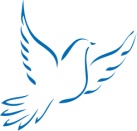 